Открылся XIII Международный форум «АТОМЭКСПО-2024»Его участниками стали более 4500 человек из 75 стран ближнего и дальнего зарубежья25 марта 2024 года в научно-технологическом университете «Сириус» открылся двухдневный Международный форум «АТОМЭКСПО-2024» — одно из крупнейших международных событий в атомной сфере. Мероприятие проходит при поддержке Госкорпорации «Росатом». Форум проходит в тринадцатый раз, в 2024 году его участниками стали более 4500 человек из 75 стран ближнего и дальнего зарубежья. Ключевая тема «АТОМЭКСПО-2024» — четвертое поколение реакторных технологий и лидерство России в этой сфере.«АТОМЭКСПО» традиционно объединил на одной площадке представителей власти, крупнейших предприятий мировой атомной индустрии, а также ведущих международных экспертов. Среди почетных гостей форума — замгендиректора МАГАТЭ Михаил Чудаков, министр энергетики, водных ресурсов и горнодобывающей промышленности Республики Бурунди Ибрахим Увизейе, министр иностранных дел и торговли Венгрии Петер Сийярто, министр здравоохранения Сербии Даница Груичич и другие высокопоставленные гости.В церемонии открытия форума приняли участие генеральный директор Госкорпорации «Росатом» Алексей Лихачев, генеральный директор МАГАТЭ Рафаэль Гросси, глава Всемирной ядерной ассоциации (World Nuclear Association, WNA) Сама Бильбао-и-Леон, глава Совета федеральной территории «Сириус» Елена Шмелева и другие.Выступая на открытии, Алексей Лихачев сказал: «„АТОМЭКСПО-2024“ — это первый безуглеродный форум, где все источники энергии являются зелеными. Надеемся, что такой подход станет хорошей традицией для проведения всех крупных мероприятий».Он продолжил: «Сегодняшнее мероприятие стало рекордным по количеству участников, международных гостей и стран, приславших делегации на форум. Впервые участвуют Буркина-Фасо, Мали, Нигер, Ирак. Мы отмечаем особое, привилегированное участие в нашем форуме представителей Африки. Именно там сегодня кроется огромный потенциал развития атомных технологий». В заключение глава Росатома сказал: «Девиз форума — „чистая энергия: создавая будущее вместе“. Два ключевых слова здесь — „будущее“ и „вместе“. Мы вместе обсудим четвертое поколение атомных технологий, термояд и другие технологии. Только вместе со всеми странами можно выстроить чистое энергетическое будущее нашей планете».Рафаэль Гросси в своем выступлении отметил, что форум стал важной вехой в глобальном календаре атомных мероприятий. «„АТОМЭКСПО“ очень важен в контексте поиска инновационных энергетических решений и дискуссии о будущем атомной энергетики».Он также сказал: «Росатом развивает инновационные технологии: малые модульные реакторы, реакторы поколения III+ и реакторы IV поколения. Три года назад мы вместе принимали участие в заливке первого бетона в основание первого в мире быстрого реактора со свинцовым теплоносителем БРЕСТ-ОД-300. В таких проектах МАГАТЭ будет принимать участие. Мы отмечаем технологии, которые направлены на будущее и реализация которых начинается сейчас».Сразу после открытия форума состоялась прямая линия с г. Северском Томской области, где расположена площадка сооружения проекта «Прорыв», первого в мире энергокомплекса IV поколения. В прямом эфире была подтверждена техническая готовность модуля фабрикации и рефабрикации к производству ядерного топлива. Традиционно на «АТОМЭКСПО» ожидаются церемонии подписания значимых партнерских договоренностей. За всю историю проведения форума количество таких соглашений превысило 500, а их общая стоимость оценивается в 63 миллиарда долларов. Справка: Международный форум «АТОМЭКСПО» — одно из главных событий мировой атомной отрасли, крупнейшая выставочная и деловая площадка, на которой обсуждается современное состояние атомной отрасли, формируются тренды ее дальнейшего развития. Проводится с 2009 года. На выставке свои технологии и компетенции представляют ведущие компании мировой атомной индустрии и смежных отраслей.В рамках демонстрации приверженности Росатома климатической повестке будет обеспечена компенсация углеродного следа XIII Международного форума «АТОМЭКСПО-2024» с использованием специальных сертификатов.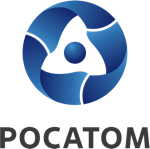 Медиацентр атомнойпромышленности
atommedia.onlineПресс-релиз25.03.24